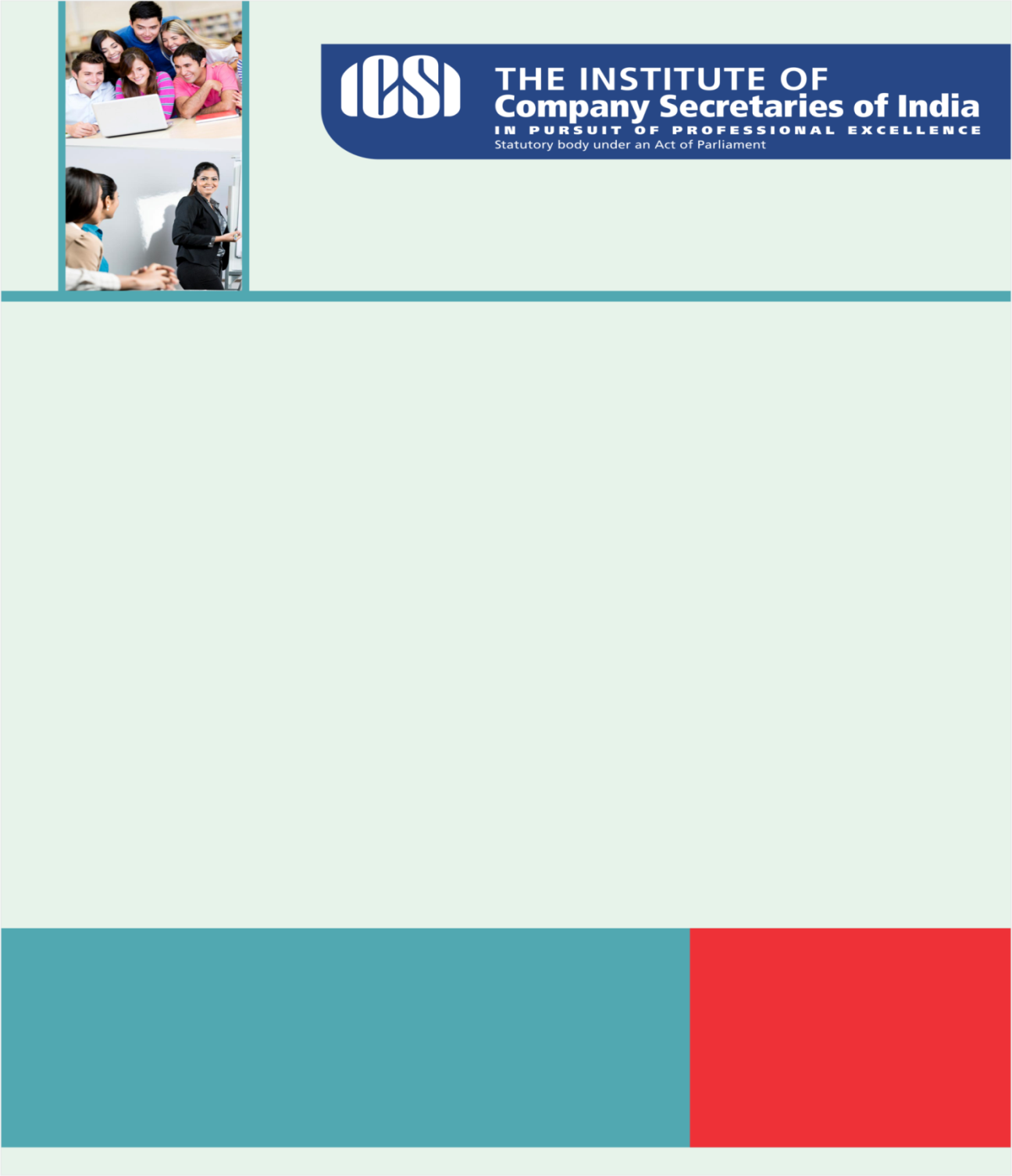 Knowledge Appraise News HeadlinesDuties of Directors – International comparison vis-a-vis India, by Institute of Public Enterprise, Hyderabad: 2016Corporate Governance Practices and Organizational Performance: An Empirical Investigation of Indian Corporate Organizations, by IIM Bangalore: 2016A Study on Governance Practices in Family Run Businesses – Indian Institute of     Management –Kolkata, 2010Regulatory Updates MCA: Companies (Incorporation) Fourth Amendment Rules, 2016Constitution of Expert Group to look into issues related to Audit firmsRevised integrated incorporation form for companies notified vide the Companies (Incorporation) fourth Amendment Rules, 2016 dated 1st October 2016 viz. “Simplified Proforma for Incorporating Companies Electronically (SPICe-INC 32)” along with electronic MoA (SPICe MoA-INC 33) and electronic AoA(SPICe AoA-INC 34) are available for filing purposes. Before filing these forms, stakeholders may get themselves familiarized by downloading them from the portal and thoroughly reading the corresponding instruction kits.Filing Form 3 within 30 days of incorporation is mandatory. Stakeholders are advised to ensure that Form 3 (Information with regard to Limited Liability Partnership agreement and changes, if any, made therein) has been mandatorily filed for initial agreement before filing of Form 8 (Statement of Account & Solvency) and Form 11 (Annual Return of Limited Liability Partnership (LLP).SEBI: Developments in Commodities Markets - Post Merger IT: CBDT notifies 7 districts of Andhra Pradesh for availing tax incentives under the Income-tax Act. ICSI NewsPHD GST Knowledge Series - Draft GST Rules/ Formats & Supply and Time/ Place of Supply & Valuation of Goods & ServicesCelebration of 48th CS Day at Gorky Sadan, Kolkata on 4th October, 2016FAQs on GST Announcement Last date for payment of Annual COP fee for 2016-17 is 30-09-2016. Members are requested to pay the same in time if not paid yetAnnouncement regarding Online CoursesNational Company Law Tribunal – Challenges & The Way Forward ImplicationsSymposium on Companies Act, 2013 – Recent Amendments and NCLT & NCLAT at Goa on October 6, 2016Master Classes on Goods and Services Tax Webinar Announcement44th National Convention BrochureInviting Participation- 16th ICSI National Awards For Excellence in Corporate Governance, 2016 ; 1st ICSI CSR Excellence Awards.       
Final Questionnaire for corporate governance click here ICSI CSR Awards Questionnaire 2016 click here ICSI Invites International Research Papers for its Global Congruence on International Corporate Governance Day To be Held on 09 & 10 December 2016 @ Hyderabad, Telangana, IndiaLegal Term“Suppressio veri”Suppression of previous knowledge. 
Kindly send your feedback/suggestions regarding CS updates at csupdate@icsi.eduFor Previous CS UPDATE(S) visit :  http://www.icsi.edu/Member/CSUpdate.aspxIf you are not receiving the CS update, kindly update your e-mail id with Institute’s database by logging on ICSI website.